KEVIN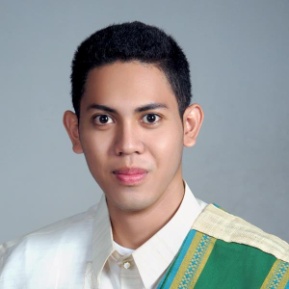 KEVIN.328803@2freemail.com  					IT Support – Customer Service Representative-Reservation Agent- Data Entry – HelpDesk SupportOBJECTIVE:To be a part of a global firm that shall make use of my qualification, technical skills and expertise as an IT professional and providing me with ample opportunity to grow and upgrade myself. SUMMARY OF SKILLS:Expert with Microsoft Office Application. Knowledge with GDS system(Amadeus)Help Desk / Technical Support  Hardware/Software Troubleshooting  System Assembling/Upgrading / Maintenance  Software installations and computer configurations  Have knowledge in structured cabling  for data networks.  Knowledge in object oriented programmingKnowledge in developing system using C#  language  using  Microsoft Visual StudioHandles well with customersACADEMIC QUALIFICATION:Diploma of Bachelor of Science in Information Technology at Holy Name University- Tagbilaran City, Bohol March 2016IT Project thesis entitled: “Jimili-an Health Information System” – Scope: An integrated health information system for the used of the barangay health workers for the storage and easy access of health records of the people in the barangay.WORK EXPERIENCE:CONVERGYS PHILIPPINES INCORPORATED(COMCAST ACCOUNT) AS CUSTOMER SERVICE REPRESENTATIVE JUNE 2016 – NOVEMBER 2016.Resolve Customers problem through basic troubleshooting with regards to their internet, cable and phone services remotely.Gives  general information regarding their services and their bill.Activating their services.Inputs records necessary for the customers profile.Relaying and  transferring calls to the correct department if necessary.OJT AT AGC ( ALTURAS GROUP OF COMPANIES ) AS SUPPORT TECHNICIAN MAY 2015 – SEPTEMBER 2015.Assist in the installation, configuring and troubleshooting, desktops, databases and networking while updating the system with the improved and latest technological tools to influence and increase the overall productivity and efficiency.Handled the operating system like windows XP, windows 2000 professional and advanced server, Windows 7, Windows 8 and Windows 10.Manage computer installations along with all related accessories and networking to ensure hassle free functioning of system. Updated users on maintenance tips for prolonged service life of machines.Network Installations.Troubleshooting of computer problems through remote desktop.Personal Profile:         *     Organized and dedicated with positive attitude.         *     Goodcommunication skills.         *     Having realistic, learning and professional approach.         *     Analytical skills.         *     Good presentation skills.CERTIFICATES:Certificate in Advance Ticketing Course Amadeus,2017Certificate of Participation in 7th Bohol IT Congress, 2016Certificate of Participation in Job Knowledge Symposium, 2016Certificate of Participation in Rural Impact Sourcing, 2016Best Interviewee during the Mock Interview, 2016Certificate of Participation as an exhibitor during the TecHNUvate, 2016Certificate of Participation in Web Developer’s Guild Grand Convention, 2014Best in Product Knowledge for IP BELTWAY region and SIK training for Comcast Services, 2016OTHER DETAILS:		Date of Birth:	January 15, 1994						Place of Birth:    	Quezon City, Metro Manila			Current Location:   Abu Dhabi, UAE		Driving License: 	Issue in the Philippines		Visa: Tourist/ Visit Visa		Expiry Date:  February 2017				.   